INTRODUCTION   The Department of CSE, CET, Bhubaneswar is going to organize a Faculty Development programme on “DATA ANALYTICS” at CET, Bhubaneswar from 29th AUG – 3rd SEP, 2016. The FDP is giving a unique opportunity to participate and understand the recent advances in the above field for future challenges for its growth and sustainability in this world of cutting-edge competition. This programme will give participants a broad understanding of different new methodologies and techniques applied in the field computer science. The prime objective of the FDP is to develop and update the basics and to know about the current trends of technologies in this field. This will enhance research   and developmental activities among faculties. The programme is generic in nature for satisfying the needs of faculty members pursuing their higher studies from academic institutions of different disciplines. The lectures will be delivered by faculties from IITs, NITs, scientists from central institutions and is also experience personnel’s from Industries. The course content is also helpful to faculties from other disciplines. Therefore, Computer Science & Engineering Department of CET Bhubaneswar takes the opportunity to extend a hearty invitation to all to attend the FDP. Course ContentsBig data analytic concepts of R Programming, Distributed concepts of map and reduce and functional programming, conceptual understanding of Hadoop distributed file system, Data analytics using map-reduce Hive & PIG, Data visualization using tableau, algorithms and statistical tests and security issues of big data in cloud computing. Understanding classification problem: A case study for predicting the product name from history of data using SVM model. Hands on practice on solving classification problem using R. Understanding regression problem: A case study for optimizing supervisor workforce from history of data using Linear regression model with hands on practice on solving regression problem using R.Registration Fee: Participants from TEQIP sponsored Institute:   NilParticipants from non funded TEQIP Institute:     Rs 2000/-   (Drafts  should be prepared in   favour            of  Principal, CET Bhubaneswar) Accommodation: The participants will arrange their own accommodation. TA/DA: No TA/DA will be providedHow to reach:  The college is located at Techno Campus, Ghatikia, Laxmi Vihar, Kalinga Nagar, Bhubaneswar, Odisha.   About 2 km away from Khandagiri cave (Tourist spot) , 3.5 km from  govt. bus stop (Baramunda) , 11 km from Bhubaneswar  railway station and 7 km  from airport approximately. Important DatesLast date for the receipt of duly forwarded applications 27th AUG 2016.Intimation to participants:  27th AUG 2016For details, visit website:    www.cet.edu.inContactProf. S. PatiHOD, CSE Department, College of Engineering and Technology, Bhubaneswar- 751029Emails:   spati@cet.edu.in, hodcse@cet.edu.inContact No:     +91-9437101903 (S. Pati)   +91-9776325985 (M. Panda)Official Email:  hodcse@cet.edu.in  About the CollegeCollege of Engineering and Technology (CET) was established in the year of 1981 to meet the growing technical manpower need of the state. Initially it was under control of OUAT. Later it has become a constituent college of Biju Patnaik University of Technology, Rourkela with effect from 09.07.2002 as per section -37(1) of BPUT act 2002.  At present the institute is running in a new campus having an area of 100acres at Kalinga Nagar, Bhubanesawr about 2Km away from Khandagiri. The college offers a five-year under-graduate degree course in Architecture and four year degree  courses in Biotechnology, Civil Engg, Electrical Engg,  Computer Sc & Engg, Electrical Engg, Fashion and Apparel Technology, Information Technology,  Instrumentation & Electronics Engg, Mechanical Engg and Textile Engg.   Out of above above nine programmes,   four courses like Comp Sc & Engg, Biotechnology, Information Technology and Fashion Technology are running as Self-financing courses.  In addition to above UG programmes, there are several PG programmes in various departments.  It is a premiere institute in the State of Odisha during last three decades. CET has established its reputation for its excellence in teaching combined with professional development of its students and staffs. About the DepartmentThe Department of Computer Science & Engineering is one of the premier departments of the institution. It was established in the year of 2001 with an intake of 60 students. Then one PG programme with intake capacity of 18 has been functioning. It is equipped with sophisticated laboratories and well qualified faculties who are not only technically skilled but also professionally competent. Faculty members have obtained recognition through publication at the national and international level in the areas of neural networks, pattern recognition and image processing etc. The placement status of the department, which has been a record for the institution, is more than 95% till date. The department has well-equipped laboratories with facilities in different domains like Programming Lab, Network Lab, Operating System Lab, Computer Organization Lab, Image Processing Lab and Research Lab.  FacilitiesArrangements for working lunch and tea snacks will be made by the institute during the program. There is no provision for TA/DA/accommodation for the participants. However, on prior request nearby Hotels may be booked on behalf of the participants on payment basis. Certificates will be provided only to those participants, who attend the FDP for the whole duration. REGISTRATION FORM   Faculty Development   Programme (FDP) onDATA ANALYTICS29th AUG – 3rd SEPT 2016Name: ____________________________________Designation & Dept : _______________________Organization: _____________________________ Academic Qualifications: ___________________ Yrs of Experience __________________________Address for communication:  _______________________________________  _______________________________________  _______________________________________Ph. No/Mob.:_____________________________Email: __________________________________This is to certify that the above information furnished by me is correct to the best of my knowledge and belief.Date:                                 Signature  of the applicant                    (Head of the Institution/ Department)                     (Seal)ORGANIZING COMMITTEE CHIEF PATRON	     Prof. S. S. Pattnaik Vice Chancellor  BPUT,  Rourkela PATRON	     Prof. P. K. Patra                                             Principal, CET TEQIP COORDINATOR     Prof. L. N. Panda  CHAIR PERSON	    Prof. S. Pati                                             HOD, CSE Dept.COORDINATOR	   Prof. S. PatiCO-COORDINATOR	   Prof. M.PandaADVISORY COMMITTEEProf. L. N. Panda, PIC Administration & coordinator TEQIPProf. P. K. Parhi, PIC & Nodal Officer Academics TEQIP Prof. K. N. Das, Nodal Officer Finance, TEQIPProf. P. K. Parida, Nodal Officer Procurement, TEQIPProf. S. Behera, HOD, I&E Engg.Prof. A. Mohanty, HOD Mechanical Engg.Prof. F. Baliarsingh, HOD Civil Engg.Prof. M. Viswavandya, HOD Electrical Engg.Prof. J. Mishra, HOD MCAProf. M. N. Patnaik, HOD, Bio-Tech.Prof. R. K. Dash, HOD ITProf. B. P Dash, HOD Textile Engg.Prof. A. Khandual, HOD F&AT Engg.Prof. B. R. Das, HOD ChemistryProf. M. P. Mishra, HOD M&HProf. B. Ojha, HOD PhysicsHow to apply:  Interested candidates need to apply in prescribed format to the coordinator. The numbers of participants are limited to around 40. The participants will be selected on first cum first serve basis.  TEQIP   SPONSOREDFACULTY  DEVELOPMENT  PROGRAMME onDATA ANALYTICS(29th AUG – 3rd SEPT 2016)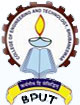 Organized byDepartment of  Computer Science & Engineering College of Engineering & Technology(A constituent college of BPUT, Odisha)Techno Campus, Ghatikia, Laxmivihar, Bhubaneswar-751029 Website:  www.cet.edu.in. 